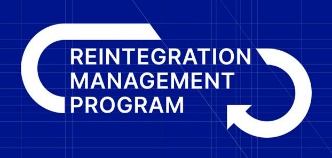 Мотиваційний лист обґрунтування мети навчання на програмі Reintegration Management ProgramЗаповніть, будь ласка, відповідні полі сірого кольоруВКАЖІТЬ, БУДЬ ЛАСКА, ПІБ:      прізвище, ім’я, по батькові (українською мовою)                                                                                                                          Дата заповнення: оберіть, будь ласка, потрібну дату БУДЬ ЛАСКА, В МОТИВАЦІЙНОМУ ЛИСТІ НАДАЙТЕ ВІДПОВІДІ НА НАСТУПНІ ЗАПИТАННЯ:Інформація про себе: рівень освіти, професійний досвід та досягнення, які релевантні до цілей програми.Обґрунтування інтересу до програми: опишіть причини, чому ви зацікавлені у даній програмі, та які аспекти програми є найбільш важливими для вас.Плани на майбутнє: опишіть ваші плани щодо використання отриманих знань і навичок на практиці, включаючи конкретні цілі та ідеї, які ви хотіли б реалізувати на деокупованих територіях.Лідерські якості та ініціативність: наведіть приклади з особистого досвіду, які демонструють ваші лідерські якості, здатність до інновацій та впровадження змін.Готовність до роботи на деокупованих територіях: вкажіть інформацію щодо готовності переїзду та роботи в складних умовах деокупованих територій, а також доведіть свою здатність адаптуватися та ефективно працювати в цих регіонах.Володіння українською мовою: зазначте свою здатність ефективно спілкуватися українською мовою, як усно, так і письмово.Мотиваційний лист має бути написаний чітко та структуровано, обсягом не більше 2 сторінок формату А4, використовуючи шрифт розміром 12 пт.Заповнений лист, будь ласка, збережіть у форматі PDF та долучіть до пакету документів, які подаються в ході заповнення заявки для участі в програмі.ТЕКСТ МОТИВАЦІЙНОГО ЛИСТА